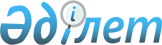 О проекте Закона Республики Казахстан "Об органах внешней разведки"Постановление Правительства Республики Казахстан от 30 декабря 2008 года № 1300
      Правительство Республики Казахстан 

ПОСТАНОВЛЯЕТ

:



      внести на рассмотрение Мажилиса Парламента Республики Казахстан проект Закона Республики Казахстан "Об органах внешней разведки".

      

Премьер-Министр




      Республики Казахстан                       К. Масимов


Проект      



Закон Республики Казахстан





Об органах внешней разведки



      Настоящий Закон определяет статус, компетенцию и организацию деятельности органов внешней разведки Республики Казахстан.



Глава 1. Общие положения



      


Статья 1. Основные понятия, используемые в настоящем Законе



      В настоящем Законе используются следующие основные понятия:



      1) внешняя разведка Республики Казахстан - система гласных и негласных разведывательных, организационных и управленческих мер, осуществляемых в соответствии с законодательством за пределами и с территории Республики Казахстан для обеспечения национальной безопасности Республики Казахстан;



      2) разведывательная деятельность органов внешней разведки - деятельность по добыванию, обработке и использованию разведывательной информации, а также содействию реализации мер, осуществляемых государством в интересах обеспечения национальной безопасности Республики Казахстан;



      3) разведывательная информация - информация о затрагивающих национальные интересы Республики Казахстан реальных и потенциальных возможностях, действиях, планах и намерениях иностранных государств, организаций и лиц;



      4) конспирация - система осуществляемых органами внешней разведки мер для обеспечения сохранения в тайне сведений, содержащих государственные секреты, в интересах недопущения их разглашения или утраты.

      


Статья 2. Статус органов внешней разведки



      1. Органы внешней разведки Республики Казахстан (далее - органы внешней разведки) - специальные структурные подразделения или ведомства, организационно входящие в состав Вооруженных сил, органов национальной безопасности, предназначенные в пределах полномочий, установленных законодательством Республики Казахстан, обеспечивать национальную безопасность Республики Казахстан, путем ведения разведывательной деятельности.



      2. К органам внешней разведки относятся:



      органы внешней разведки Комитета национальной безопасности Республики Казахстан;



      орган внешней разведки Вооруженных Сил Республики Казахстан.



      3. Органы внешней разведки имеют действительные и условные наименования, символику, знаки отличия и ведомственные награды.

      


Статья 3. Законодательство Республики Казахстан





                 


об органах внешней разведки



      Законодательство Республики Казахстан об органах внешней разведки основывается на 
 Конституции 
 Республики Казахстан, международных договорах, ратифицированных Республикой Казахстан, и состоит из настоящего Закона и иных нормативных правовых актов Республики Казахстан.

      


Статья 4. Задачи органов внешней разведки



      Задачами органов внешней разведки являются:



      1) обеспечение деятельности Президента и Правительства Республики Казахстан и иных государственных органов информацией, необходимой для принятия решений в политической, экономической, военной, научно-технической и экологической областях;



      2) содействие реализации политики Республики Казахстан в сфере национальной безопасности;



      3) содействие экономическому развитию и научно-техническому прогрессу страны и военно-техническому обеспечению безопасности Республики Казахстан.

      


Статья 5. Принципы деятельности органов внешней разведки



      Деятельность органов внешней разведки строится на принципах:



      1)законности;



      2) уважения прав и свобод человека и гражданина;



      3)конспирации;



      4) единоначалия.



Глава 2. Организация деятельности органов внешней разведки



      


Статья 6. Сферы деятельности органов внешней разведки



      Разведывательная деятельность в пределах своих полномочий осуществляется:



      1) органами внешней разведки Комитета национальной безопасности Республики Казахстан:



      в политической, экономической, научно-технической и экологической областях, в сфере шифрованной, засекреченной и иных видов специальной связи с использованием радиотехнических средств и методов с территории и за пределами Республики Казахстан, а также в сфере обеспечения безопасности загранучреждений Республики Казахстан, их персонала;



      в сфере пограничной политики и оперативного обеспечения охраны Государственной границы, территориальных вод (моря) и континентального шельфа Республики Казахстан;



      2) органом внешней разведки Вооруженных Сил Республики Казахстан в военной, военно-политической, военно-экономической и военно-технической сферах.

      


Статья 7. Полномочия Президента Республики Казахстан





                 



в области внешней разведки



      Президент Республики Казахстан:



      1) определяет основные направления разведывательной деятельности органов внешней разведки Республики Казахстан.



      2) принимает решение о создании, реорганизации и упразднении органов внешней разведки.



      3) поручает Администрации Президента и Правительству Республики Казахстан рассмотрение вопросов по координации и взаимодействию органов внешней разведки и совершенствованию разведывательной деятельности.



      4) по представлению руководителей государственных органов, в состав которых входят органы внешней разведки, являющиеся ведомствами, назначает на должность и освобождает от должности руководителей этих органов внешней разведки.



      5) утверждает положение об органах внешней разведки, являющихся ведомствами.



      6) осуществляет иные полномочия в соответствии с законами Республики Казахстан.

      


Статья 8. Компетенция органов внешней разведки



      В компетенцию органов внешней разведки входит:



      1) добывание, накопление, анализ, систематизация и обобщение разведывательной информации, подготовка на ее основе предложений, оценок и прогнозов;



      2) предоставление разведывательной информации Президенту, Парламенту и Правительству Республики Казахстан, министерствам, а также иным государственным органам Республики Казахстан;



      3) внесение предложений Президенту и Правительству Республики Казахстан по совершенствованию разведывательной деятельности;



      4) осуществление разведывательной деятельности за рубежом и с территории Республики Казахстан;



      5) установление на конфиденциальной основе отношений с лицами, давшими на это согласие;



      6) осуществление мер по зашифровке сотрудников органов внешней разведки и организации их деятельности, в том числе, с использованием в этих целях иной ведомственной принадлежности;



      7) осуществление мер по зашифровке лиц, оказывающих конфиденциальное содействие органам внешней разведки, а также ведомственной принадлежности подразделений, организаций, помещений и транспортных средств органов внешней разведки;



      8) взаимодействие с иными силами обеспечения национальной безопасности Республики Казахстан, а также с государственными органами и организациями Республики Казахстан;



      9) получение необходимой для решения задач разведывательной деятельности информации от государственных органов и организаций, независимо от форм собственности, в том числе информацию из автоматизированных информационных и справочных систем;



      10) разработка нормативных правовых актов по вопросам разведывательной деятельности;



      11) установление, поддержание и развитие контактов со специальными службами и правоохранительными органами иностранных государств на основе соответствующих международных договоров;



      12) обеспечение безопасности органов внешней разведки посредством защиты своих сил, средств и информации от противоправных действий и угроз;



      13) осуществление радиотехнической и радиоэлектронной разведки;



      14) в пределах своих полномочий участие в обеспечении загранучреждений Республики Казахстан специальными видами связи;



      15) организация и обеспечение в пределах своих полномочий защиты государственных секретов в загранучреждениях Республики Казахстан, участие в разработке порядка осуществления их физической и инженерно-технической защиты, мероприятий по предотвращению утечки по техническим каналам сведений, составляющих государственные секреты;



      16) в пределах своих полномочий обеспечение безопасности персонала загранучреждений Республики Казахстан и членов их семей в государстве пребывания;



      17) отбор, подготовка, переподготовка и повышение квалификации кадров органов внешней разведки, научные исследования в области разведывательной деятельности, выпуск специальных учебников и изданий;



      18) участие в приобретении, разработке, создании (за исключением криптографических средств защиты) и эксплуатации информационных систем, систем связи, систем передачи данных, средств защиты информации от утечки по техническим каналам, а также вооружении и оснащении;



      19) внесение предложений по совершенствованию мер социальной и правовой защиты военнослужащих и работников органов внешней разведки.

      


Статья 9. Методы и средства разведывательной деятельности



      1. В процессе разведывательной деятельности органы внешней разведки используют гласные и негласные методы и средства, особый характер которых определяется условиями этой деятельности.



      Методы и средства разведывательной деятельности не должны причинять вред жизни и здоровью людей и наносить ущерб окружающей среде.



      Не подлежит разглашению информация, затрагивающая личную жизнь, честь и достоинство граждан или имеющая отношение к коммерческой, банковской или иной тайне, охраняемой законом, ставшая известной органам внешней разведки в процессе осуществления разведывательной деятельности, за исключением случаев, предусмотренных законами Республики Казахстан.



      Порядок использования негласных методов и средств разведывательной деятельности разрабатывается органами внешней разведки и утверждается руководителями государственных органов, в состав которых они входят.



      2. Органы внешней разведки для достижения целей разведывательной деятельности используют информационные системы, аудио-, видео- наблюдение, снятие информации с технических каналов связи (кабельных, радиорелейных, спутниковых и других) и иные специальные методы и средства, отвечающие требованиям части первой настоящей статьи.

      


Статья 10. Хранение сведений о разведывательной деятельности



      1. Сведения в области разведывательной деятельности, относимые к государственным секретам Республики Казахстан, хранятся только в специальных государственных архивах.



      2. Порядок учета, хранения и использования архивных и других материалов определяется нормативными правовыми актами государственных органов, в состав которых входят органы внешней разведки.

      


Статья 11. Взаимодействие органов внешней разведки



      1. Органы внешней разведки при решении возложенных на них задач взаимодействуют между собой, с силами обеспечения национальной безопасности и государственными органами.



      2. Должностные лица государственных органов, организаций независимо от форм собственности в пределах своей компетенции обязаны оказывать содействие органам внешней разведки в осуществлении разведывательной деятельности.



      3. Порядок взаимодействия органов внешней разведки между собой устанавливается разработанными на основе законодательства Республики Казахстан совместными нормативными правовыми актами государственных органов, в состав которых входят органы внешней разведки.



      4. Взаимодействие органов внешней разведки со специальными службами и правоохранительными органами иностранных государств устанавливаются на основании международных договоров, ратифицированных Республикой Казахстан.

      


Статья 12. Кадры органов внешней разведки



      1. Кадры органов внешней разведки составляют военнослужащие и лица, гражданского персонала.



      2. Военнослужащие органов внешней разведки являются представителями государственной власти и находятся под защитой государства.



      3. Военнослужащие органов внешней разведки, арестованные или взятые в заложники при исполнении обязанностей за пределами Республики Казахстан, а также интернированные в нейтральные страны, сохраняют статус военнослужащих. Руководство органов внешней разведки и другие уполномоченные на то государственные органы обязаны принять меры по защите прав указанных военнослужащих в соответствии с нормами международного права.



      4. Социальная защита военнослужащих органов внешней разведки и членов их семей обеспечивается в соответствии с законодательством Республики Казахстан.



      5. Военнослужащие органов внешней разведки для достижения целей разведывательной деятельности могут занимать должности и прикомандировываться в государственные органы и организации любой формы собственности без раскрытия их ведомственной принадлежности и оставлением на воинской службе.



      6. Должностные лица указанных органов и организаций несут предусмотренную законами Республики Казахстан ответственность за разглашение ставшими им известными сведений о принадлежности военнослужащих к органам внешней разведки.

      


Статья 13. Лица, оказывающие конфиденциальное содействие





                  



органам внешней разведки



      1. Для достижения целей разведывательной деятельности органы внешней разведки устанавливают на безвозмездной либо возмездной основе отношения сотрудничества с совершеннолетними дееспособными лицами, давшими согласие оказывать им конфиденциальное содействие. Порядок взаимоотношений с такими лицами устанавливается государственными органами, в состав которых входят органы внешней разведки.



      2. В целях обеспечения безопасности лиц, оказывающих (оказывавших) конфиденциальное содействие органам внешней разведки и членов их семей, государственные органы, в состав которых входят органы внешней разведки реализуют мероприятия по их защите в соответствии с законодательством Республики Казахстан.



Глава 3. Заключительные и переходные положения



      


Статья 14. Финансирование, материально-техническое





                  



обеспечение органов внешней разведки



      Финансирование, материально-техническое обеспечение деятельности органов внешней разведки осуществляется за счет бюджетных средств.

      


Статья 15. Ведомственный контроль за деятельностью





                  



органов внешней разведки



      Организация и осуществление контроля за деятельностью органов внешней разведки возлагается на руководителей государственных органов, в состав которых входят органы внешней разведки.

      


Статья 16. Прокурорский надзор за деятельностью





                  



органов внешней разведки



      Высший надзор за точным и единообразным применением законодательства Республики Казахстан об органах внешней разведки осуществляется Генеральным Прокурором Республики Казахстан и подчиненными ему прокурорами.

      


Статья 17. Порядок введения в действие настоящего Закона



      Настоящий Закон вводится в действие по истечении десяти календарных дней со дня его официального опубликования.

      

Президент




      Республики Казахстан                       Н. Назарбаев


					© 2012. РГП на ПХВ «Институт законодательства и правовой информации Республики Казахстан» Министерства юстиции Республики Казахстан
				